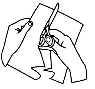 Découpe les étiquettes. 	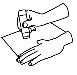 Colle - les au bon endroit pour faire une phrase.À Grand Poco, il y a David avec Rémi.David                   à Rémi :« Mon ami Léon est sur                   . Il y a aussi un crocodile dans                    . » Découpe les étiquettes. 	Colle - les au bon endroit pour faire une phrase.À Grand Poco, il y a David avec Rémi.David                   à Rémi :« Mon ami Léon est sur                   . Il y a aussi un crocodile dans                    . » 